Подборка фотографий для публикации воспитатель Погорелова Ксения Юрьевнамуниципальное казенное дошкольное образовательное учреждение «Детский сад № 4 «Ладушки»с. Манычское Ставропольский край, Апанасенковский район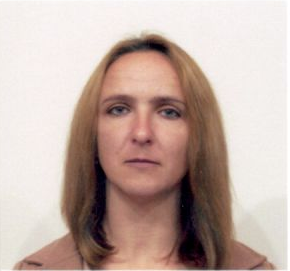 «Нетрадиционная техника рисования»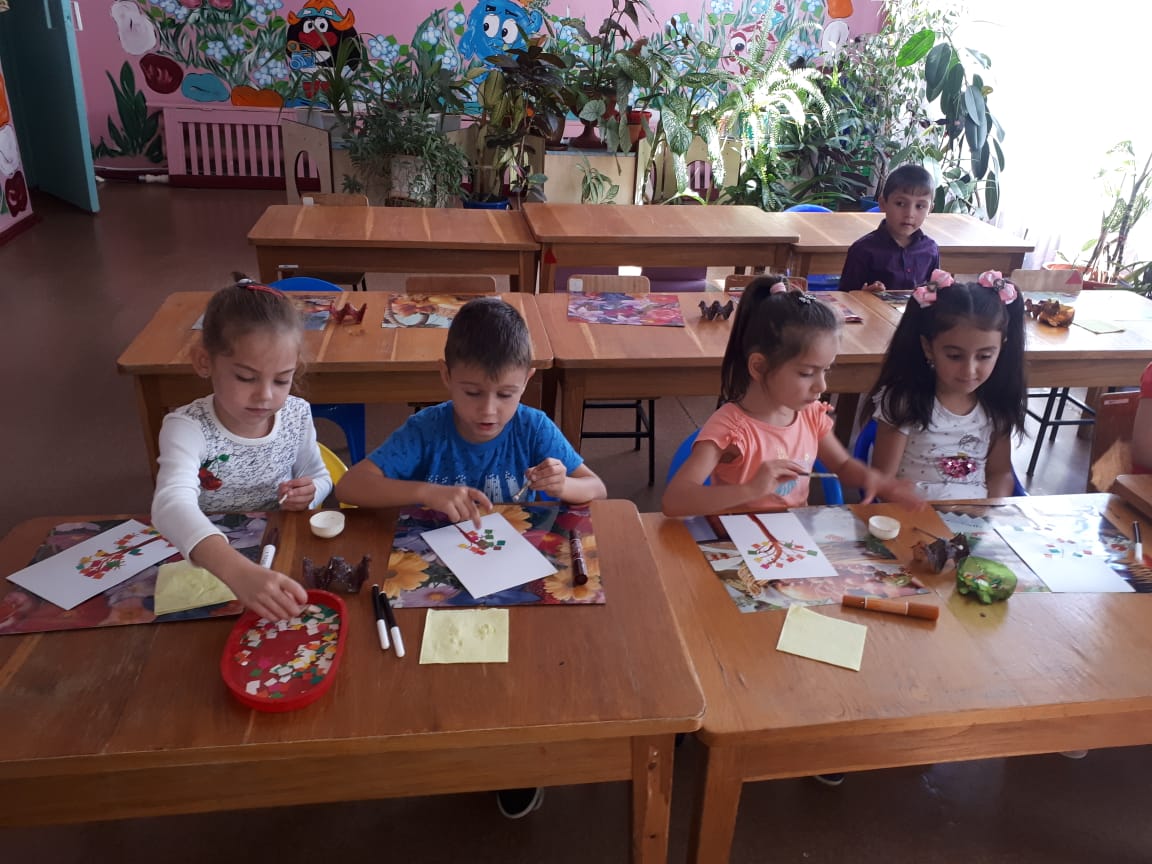 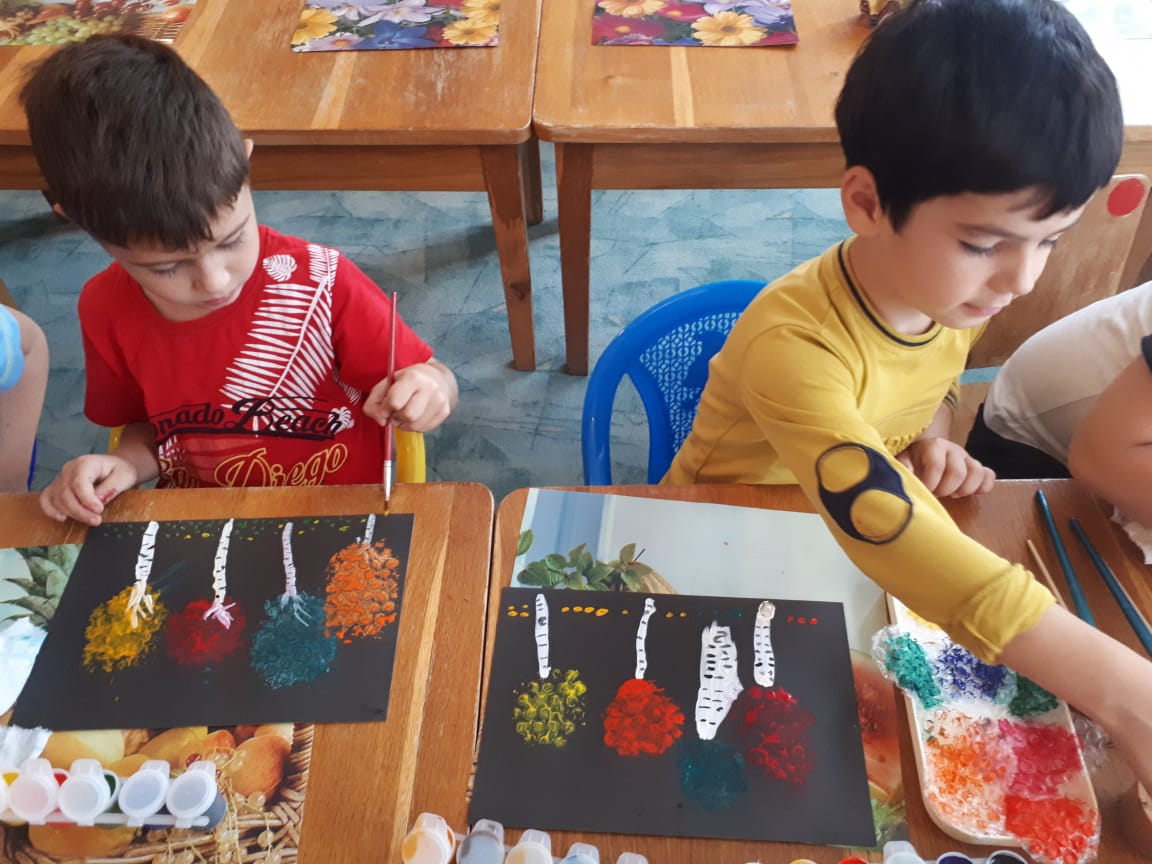 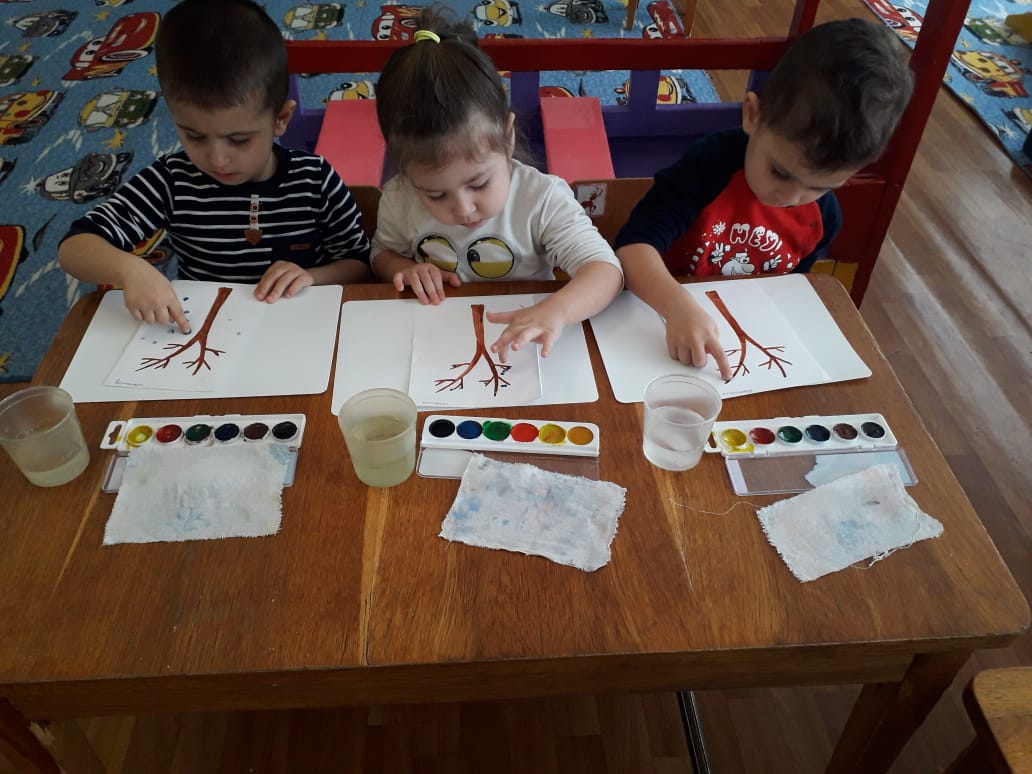                                                  « Масленица»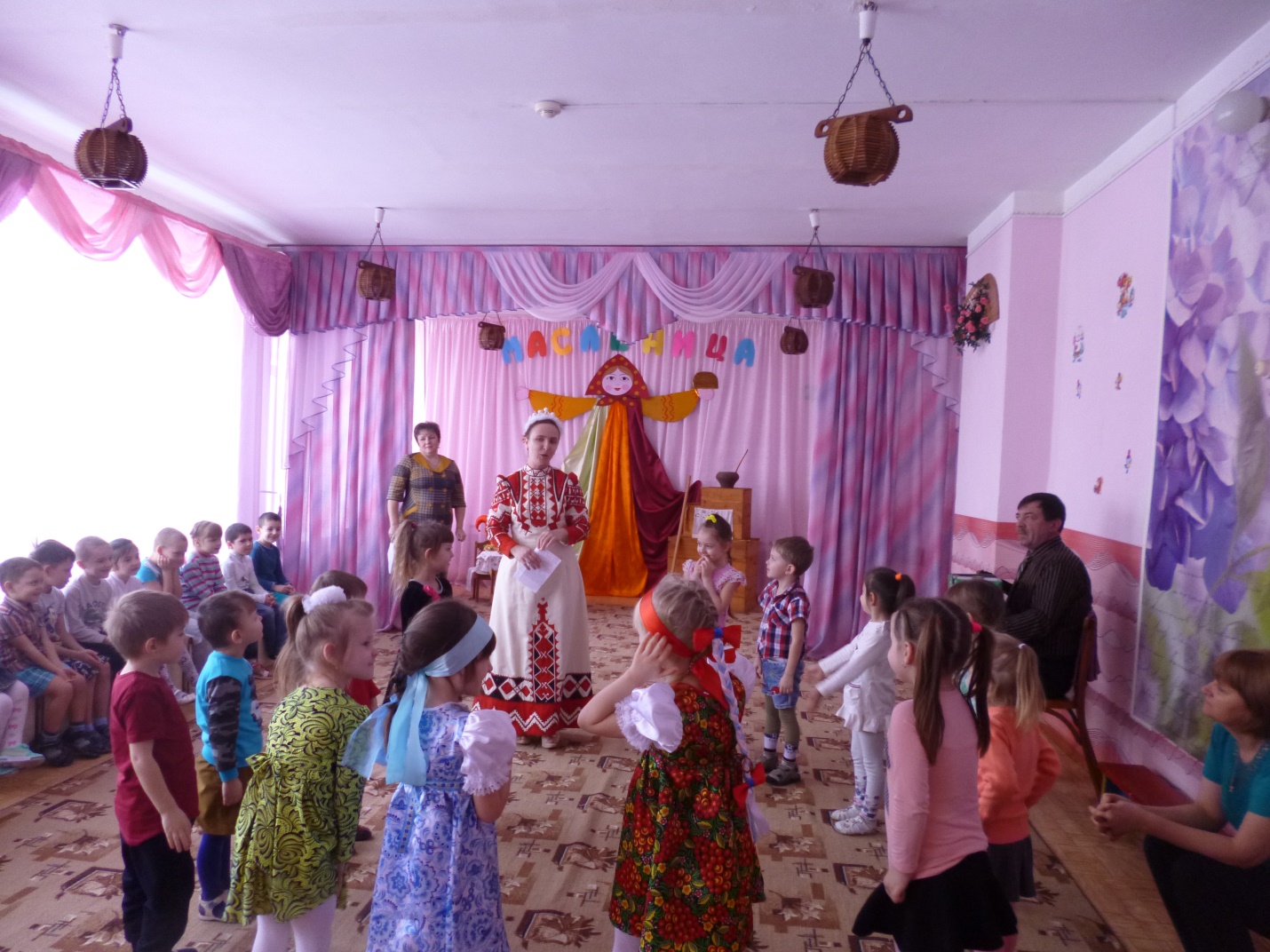 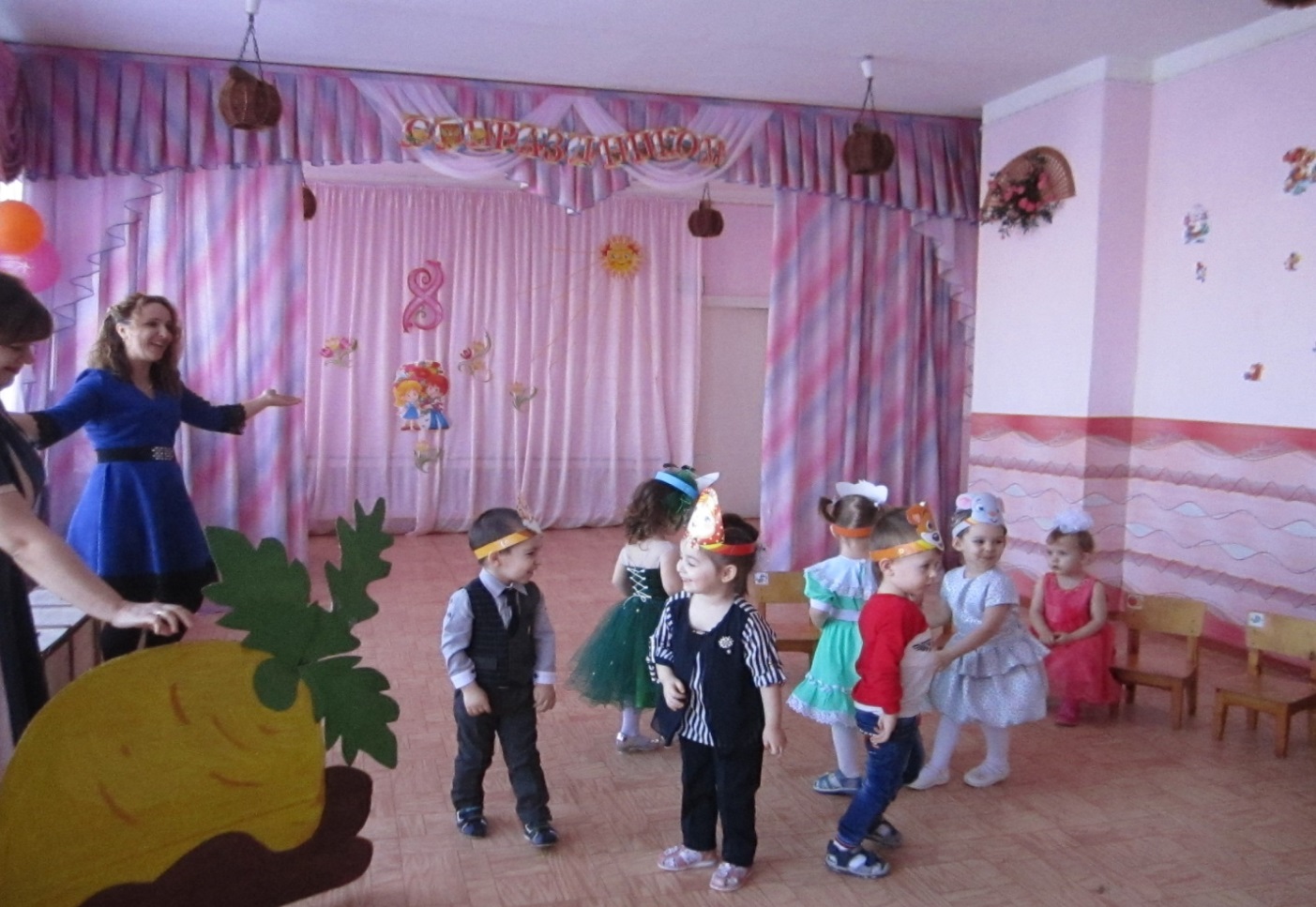 « Мамин праздник»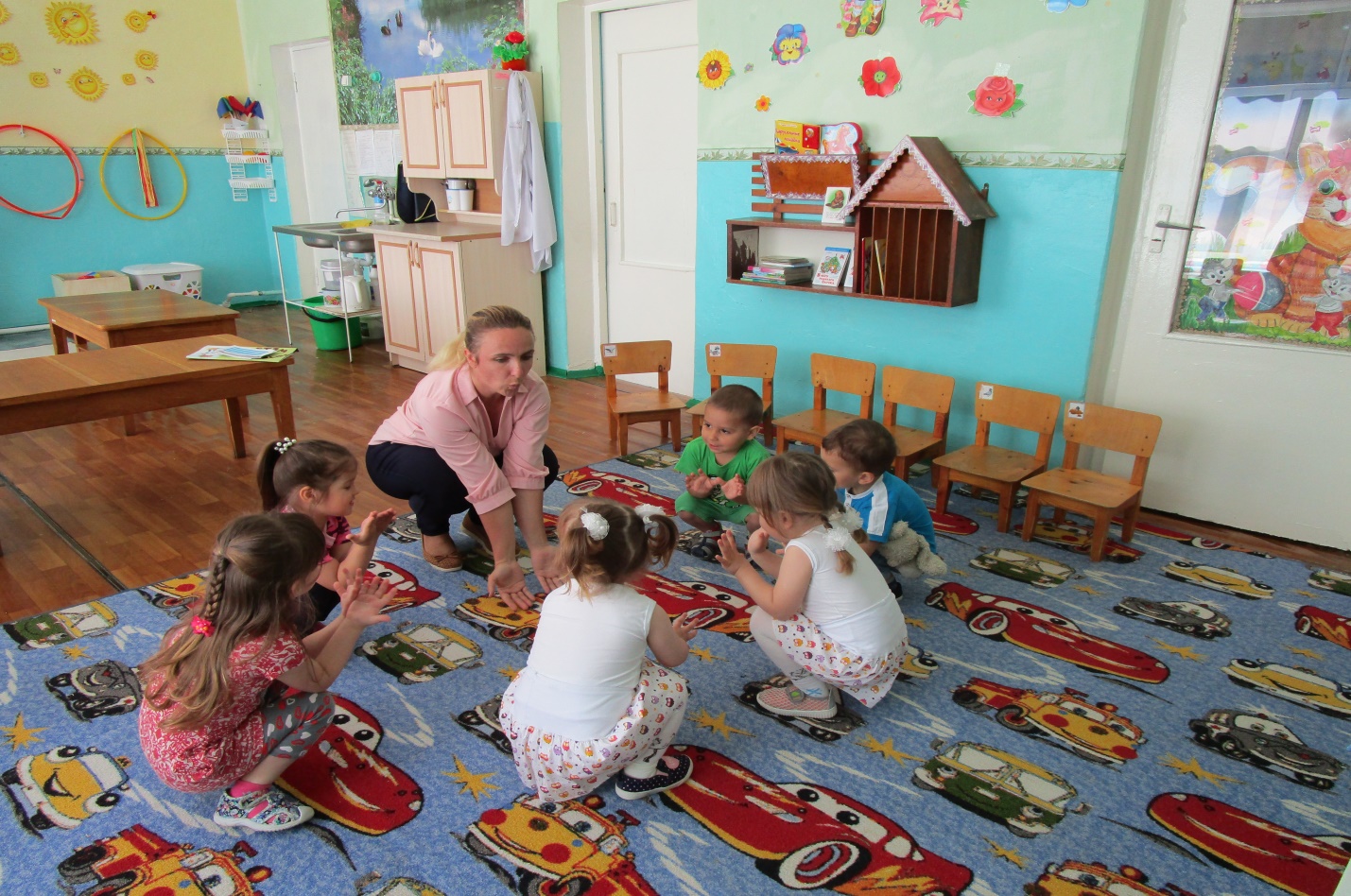 Игровая деятельность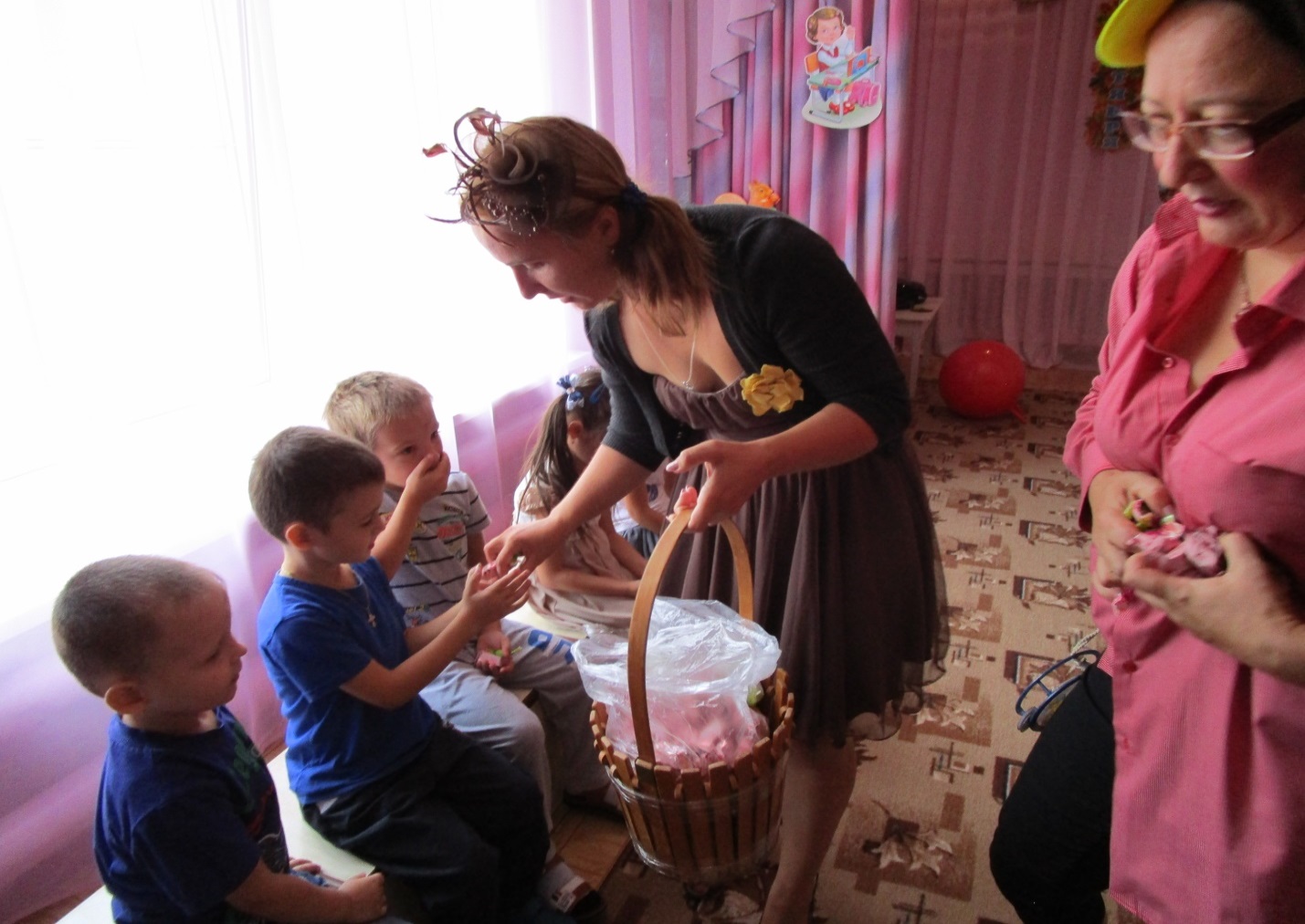                                           « День Знаний»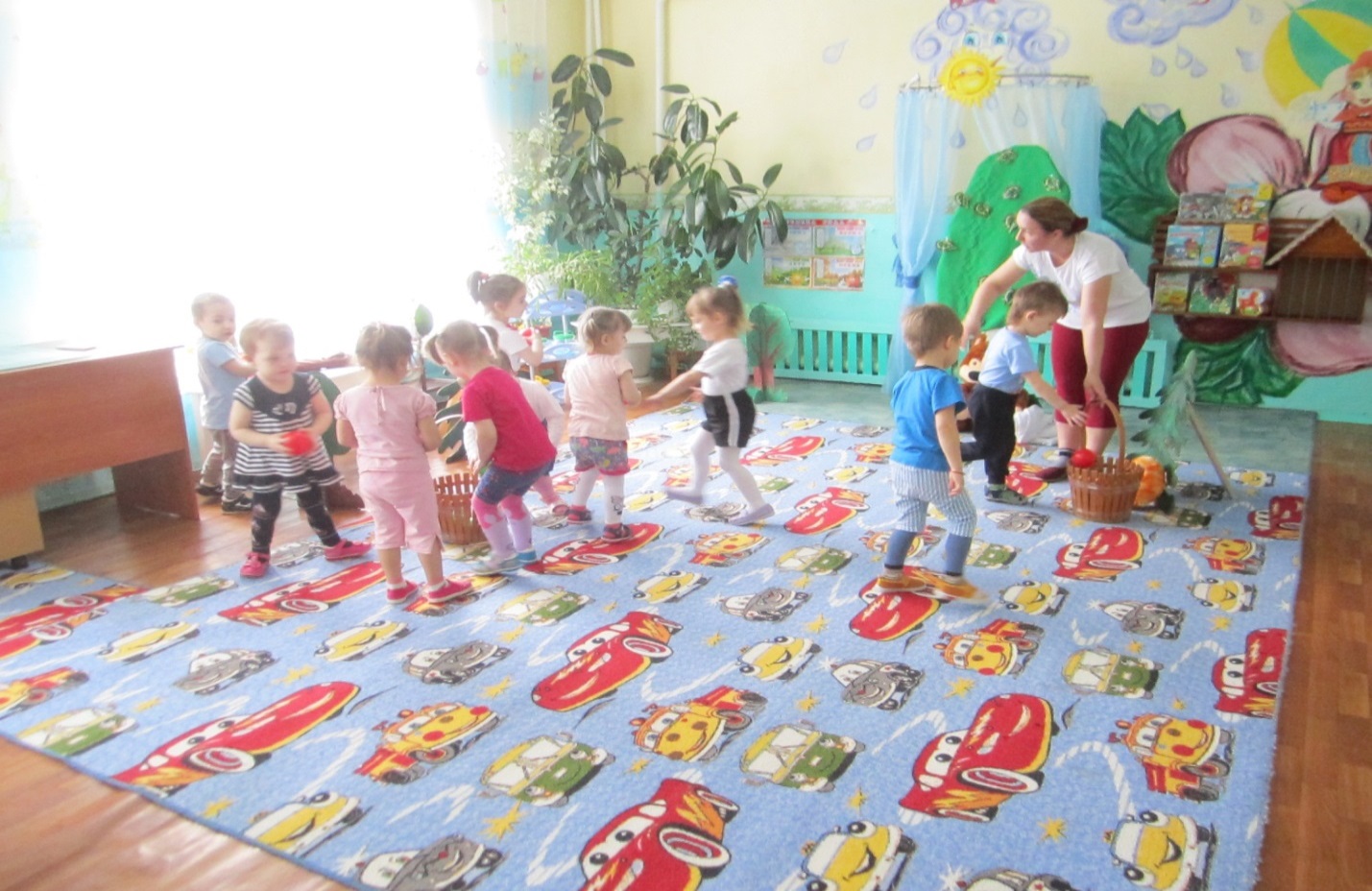 Игровая ситуация «В гости к мишутке»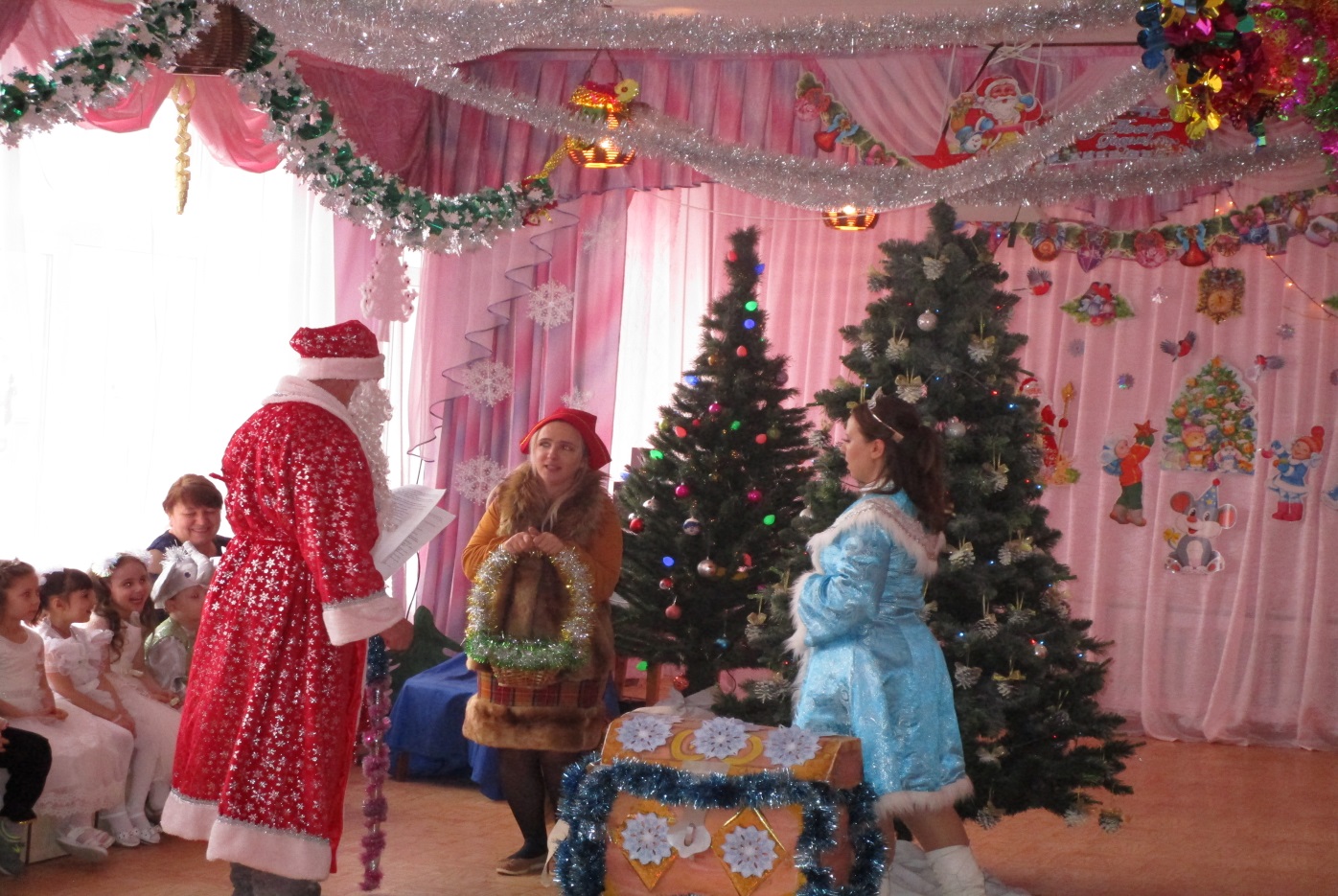 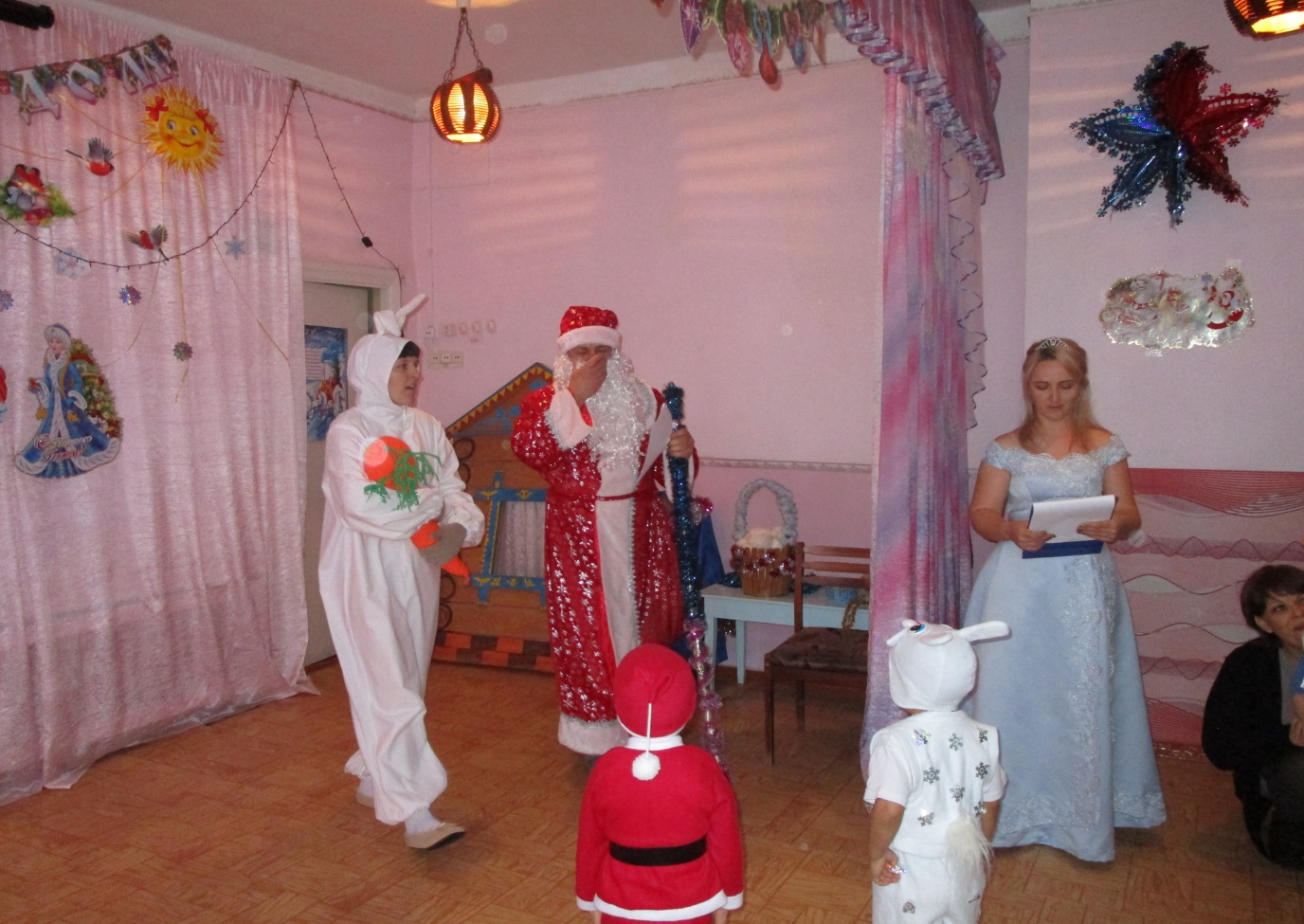                                       Праздник «Новый год»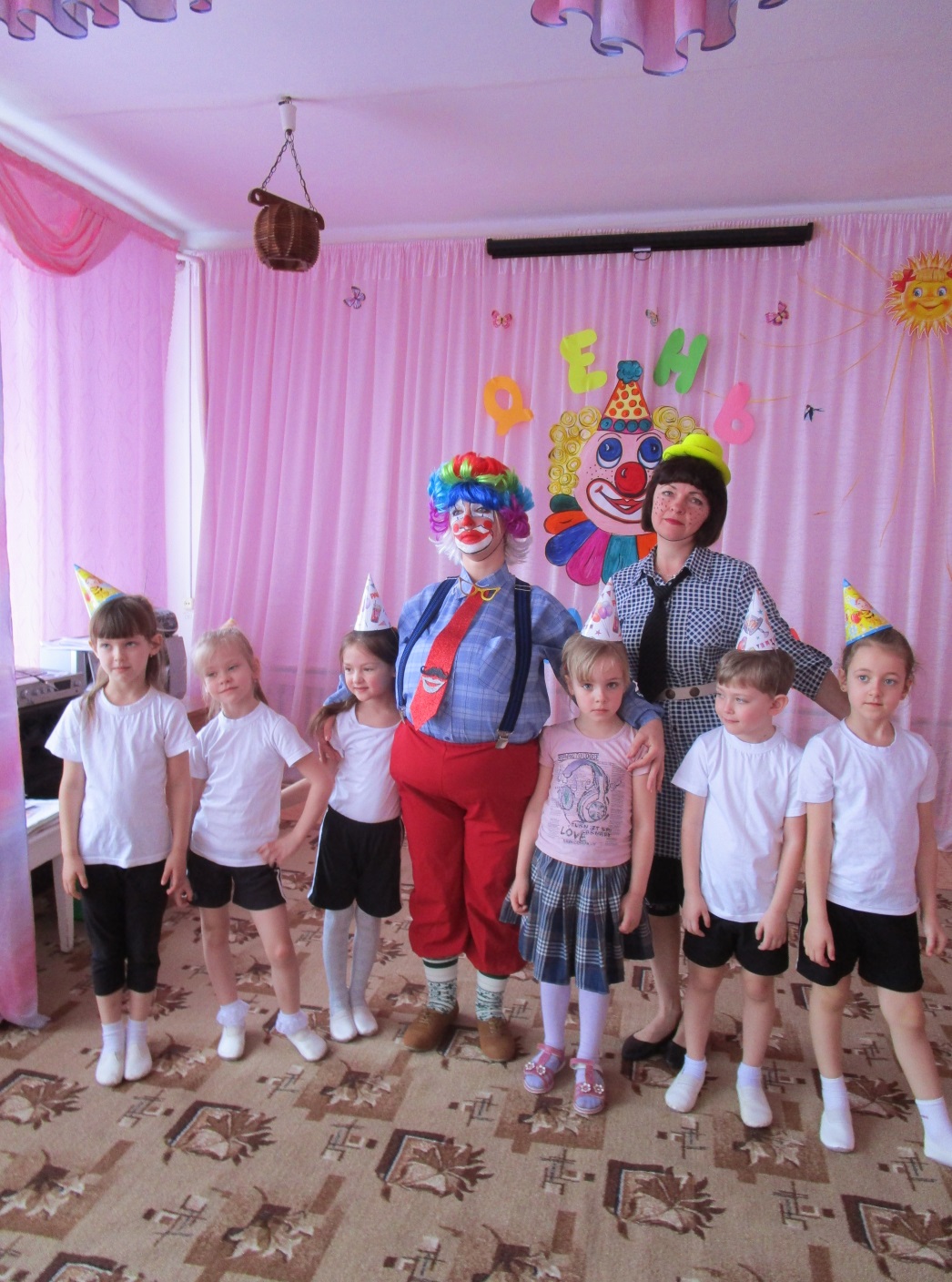                                               Праздник «День смеха»